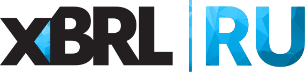 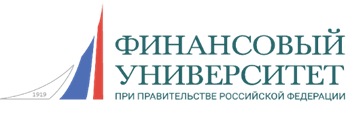 Уважаемые коллеги!Сообщаем о проведении образовательного вебинара по теме: «Применение формата XBRL для УК в соответствии с таксономией XBRL Банка России версий 5.2, 5.3 и 6» с участием сотрудников Департамента управления данными Банка России.Дата проведения вебинара: 6 декабря (среда) в 19-00.Организатор: Финансовый университет при Правительстве РФ.На вебинаре будут рассмотрены следующие вопросы:1. Новые нормативные требования в части подготовки и формирования отчетных данных- основные нововведения;- разъяснения методологических вопросов.2. Обзор ключевых изменений в таксономии XBRL Банка России (версия 5.2 и 6): модуль надзорной отчетности- архитектурные изменения в связи с оптимизацией (формы 0420501, 0420502, 0420506, 0420507);- техническая реализация новых требований к отчетным данным (формы 0420504, 0420510, 0420516, Сопроводительная информация к отчетности);- принципиальные изменения в методологии заполнения отчетных данных и в контрольных соотношениях отдельных форм.3. Обзор ключевых изменений в таксономии XBRL Банка России (версия 5.3 и 6): модуль бухгалтерской (финансовой) отчетности4. Вопросы – ответыСпикеры:Узбекова Альбина Султановна – главный экономист  отдела методологии сбора и обработки отчетности кредитных организаций Управления методологического обеспечения сбора и обработки отчетности Департамента управления данными Банка России.Епишева Наталья Юрьевна – консультант отдела таксономии надзорно-статистической отчетности Управления разработки и поддержки таксономии XBRL Департамента управления данными Банка России.Шеремет Наталья Дмитриевна - ведущий экономист отдела таксономии бухгалтерской (финансовой) отчетности Управления разработки и поддержки таксономии XBRL Департамента управления данными Банка России.Рубан Инна Александровна – консультант отдела таксономии бухгалтерской (финансовой) отчетности Управления разработки и поддержки таксономии XBRL Департамента управления данными Банка РоссииСтоимость участия: 9 970 руб. Для пользователей АНО «Центр ИксБиАрЭл» на все семинары кафедры XBRL Финансового Университета при Правительстве РФ предоставляется скидка: 10% (пользователь) или 20% (привилегированный пользователь). По итогам прохождения семинара слушатель получает сертификат Финансового университета при Правительстве РФ.Для безналичного расчета компании выставляется счет-оферта, после семинара предоставляется Акт об оказании услуг.Регистрация на семинар: Светлана Карачарова, менеджер АНО «Центр ИксБиАрЭл», тел.: 8 (495) 699-43-94; info@xbrl.ru